Home Activities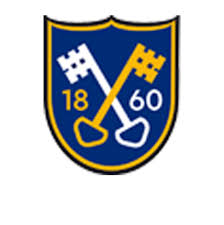 Tens Frame Activities A ten frame is a versatile resource for developing understanding of number and place value. It is a two by five rectangle onto which counters can be placed to represent numbers. Ten frames can be used to allow children to develop a deeper understanding of different sorts of numbers.  1. Ten frames can be used for a variety of games and activities. 2. Memory game: Show children an arrangement of counters on a ten frame for a very short amount of time - try a second, or even half a second! Children attempt to replicate the same arrangement of counters on their ten frame. 3. One more: This is an extension to the memory game. Show children the counters on a ten frame, but challenge them to give the number that is one more than this. You could extend it further by asking for one less, double or half of the number shown. 4.Make 10: Children work in pairs aiming to be the first to make ten. Player one chooses to place one or two counters at a time onto a ten frame. Player two then takes a turn to place one or two counters onto the same ten frame. The player who makes exactly 10 is the winner. 5.Colourful counters: Use different coloured counters to show how numbers are made up. For example, seven can be shown as three red and four yellow counters, or two red and five yellow counters. 